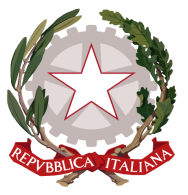 Permanent Mission of Italy to theInternational Organizations in GenevaCheck against deliveryUPR 31 – Mauritius7 November 2018Delivered by H.E. Ambassador Gian Lorenzo Cornado, Permanent Representative of Italy to the United Nations in GenevaThank you, Mr. Vice President.Italy welcomes the distinguished delegation of Mauritius and thanks it for its national report. Italy commends efforts Mauritius has made since last UPR cycle, including the creation of a Human Rights Secretariat and the National Mechanism for reporting and Follow-Up, within the aegis of the Ministry of Justice, Human rights and Institutional Reforms, in order to ensure the best implementation of human rights obligations. Italy also appreciates all initiatives Mauritius launched to promote and protect women’s rights, in particular in favor of the participation of women in politics as well as all efforts to ensure women protection against domestic violence, including providing counselling and assistance for victims of violence and the launch of nationwide awareness campaigns. All efforts in the field of the human rights education and training are also further positive results that need to be mentioned.Italy seizes this occasion to present the following recommendations:Enact and implement legislation that protects children’s rights, with a specific focus on fighting against child, early and forced marriage.Step up its efforts to combat all forms of discrimination, in particular against women, persons with disabilities and based on sexual orientation and gender identity.We wish Mauritius a successful review.I thank you.  